Szil Község Önkormányzata Képviselő-testületének 10/2014.(XII.3.) önkormányzati rendelete a Képviselő-testület Szervezeti és Működési SzabályzatárólSzil Község Önkormányzatának Képviselő-testülete az Alaptörvény 32. cikk (2) bekezdésében meghatározott eredeti jogalkotói hatáskörében, az Alaptörvény 32. cikk (l) bekezdés d) pontjában meghatározott feladatkörében eljárva, Magyarország helyi önkormányzatairól szóló 2011. évi CLXXXIX. törvény 53. S (l) bekezdésében kapott felhatalmazás alapján a következő rendeletet alkotja:Altalános rendelkezések, az önkormányzatjelképei(l) Az önkormányzat hivatalos megnevezése: Szil Község Önkormányzata. A Képviselőtestület hivatalának hivatalos elnevezése: Szili Közös Önkormányzati Hivatal.A Szili Közös Önkormányzati Hivatal székhelye: 9326 Szil, Hunyadi tér 3.Szil Község Önkormányzat székhelye: 9326 Szil, Hunyadi tér 3.Az önkormányzat jelképei: a címer és a zászló, melyek használatáról a Képviselőtestület külön rendeletet alkotott.A polgármester és az önkormányzat hivatalos kör alakú bélyegzőjén Magyarország címere van, a köríven pedig a következő felirat olvasható:Szil Község Képviselő-testületePolgármester SzilAz önkormányzatfeladata, hatásköre, szervei(l) A települési önkormányzat képviselő-testületének kötelező önkormányzati feladatait egyrészt Magyarország helyi önkormányzatairól szóló 2011. évi CLXXXIX. törvény (a továbbiakban: Mötv.) sorolja fel, másrészt azokat ágazati jogszabályok tartalmazzák.A feladatok önkéntes vállalása előtt minden esetben előkészítő eljárást kell lefolytatni, melynek keretében meg kell vizsgálni a feladat ellátásának anyagi, személyi és technikai feltételeit. Az eljárás során a képviselő-testület a vizsgálat lefolytatásával megbízhatja bizottságát illetve a polgármestert is. Jelentősebb költségkihatással járó feladatellátás felvállalása előtt ideiglenes bizottság is létrehozható, s külső szakértők közreműködése is igénybe vehető.A közfeladat önkéntes felvállalását tartalmazó javaslat akkor terjeszthető a képviselőtestület elé, ha tartalmazza a megvalósításhoz szükséges költségvetési forrásokat.Az önként vállalt (többlet) feladatok tekintetében az éves költségvetésben, a gazdálkodást meghatározó pénzügyi tervben — a fedezet biztosításával egyidejűleg — kell állást foglalni.A képviselő-testület feladatai körében támogatja a lakosság önszerveződő közösségeinek a tevékenységét, és együttműködik e közösségeikkel.(l) Az önkormányzat jogi személy, az önkormányzati feladat- és hatáskörök a Képviselőtestületet illetik meg, a Képviselő-testületet a polgármester képviseli.A Képviselő-testület kizárólagos, át nem ruházható hatásköreit az Mötv. 42. S-a tartalmazza.A Képviselő-testület hatáskört a polgármesterre, a jegyzőre, társulásaira és bizottságaira ruházhat át, az átruházott hatáskör tovább nem ruházható. Az átruházott hatáskörök jegyzékét a rendelet melléklete tartalmazza.A Képviselő-testület működése, összehívása(l) A Képviselő-testület tagjainak száma 7 fő. A Képviselő-testület névsorát és lakcímét az l. függelék tartalmazza.A Képviselő-testület szükség szerint, általában havonta évente legalább 6 alkalommal — tart rendes ülést keddi napokon 1800 órakor a községháza dísztermében. Amennyiben a tárgyalandó napirend, vagy más körülmény indokolja, a képviselőtestület ülése máshol is megtartható.Törekedni kell arra, hogy július és augusztus hónapokban rendes ülés tartására lehetőleg ne kerüljön sor.A képviselő-testület ülését a polgármester hívja össze. A polgármester távollétében az alpolgármester, mindkettejük tartós akadályoztatása esetén, illetve mindkét tisztség egyidejű betöltetlensége esetén az ügyrendi bizottság elnöke hívja össze az ülést.A képviselő-testületi ülésre meg kell hívni azon intézmények, gazdasági szervezetek, társadalmi önszervezódések képviselőit, amelyeket valamely napirend érinti — napirendben tanácskozási joggal.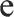 A településen működő önszerveződő közösségek, melyeket tevékenységi körükben a tanácskozási jog megillet:Hagyományőrző Egyesület,Törekvés Sport Egyesület,Szilikút Népfőiskola Egyesület,Linkószer Citerazenekar,Tűzoltó Egyesület,Életmód Egyesület,Lövészklub,Blöki Motorsport Egyesület,Polgárőr Egyesület,Body Building Klub,Kapronczai Alapítvány.Az ülés írásos meghívóját és az előterjesztéseket a képviselőknek, a tanácskozási joggal meghívottaknak, az előterjesztőknek az ülés előtt legalább 5 nappal kell kiküldeni elsősorban elektronikus levél formájában. A testületi ülések időpontját, helyét és napirendjét az önkormányzat hirdetőtábláján 5 nappal az ülés előtt közzé kell tenni.A meghívónak tartalmazni kell az ülés helyét, időpontját, a javasolt napirendet és a napirend előadóját.Rendkívüli ülés összehívása esetén, halasztást nem tűrő esetben az ülés összehívása telefonon, vagy személyesen is történhet, legkésőbb az ülés időpontját megelőző napon.(IO)Közmeghallgatást legalább évente egyszer tart a Képviselő-testület, amelynek időpontját, helyét a testületi ülésekhez hasonló módon, az ülés előtt legalább 5 nappal nyilvánosságra kell hozni, napirendjének ismertetésével.A Képviselő-testület ülése, az ülésvezetés szabályai(l) A Képviselő-testület ülése nyilvános.A település életében különös jelentőségű napirendekről a Képviselő-testület előzetes hozzájárulása alapján videofelvétel készülhet, és kerülhet adásba a kábel-tv helyi csatornáján.A Képviselő-testület zárt ülést tart a Mötv.-ben meghatározott esetekben, valamint zárt ülést rendelhet el egyedi határozattal a vagyonával való rendelkezés és az általa kiírt pályázat feltételeinek tárgyalásakor, a pályázat tárgyalásakor, ha a nyilvános tárgyalás az önkormányzat vagy más érintett üzleti érdekét sértené.A zárt ülésen hozott határozatot is ismertetni kell nyilvános ülésen, amennyiben az közérdekű és nem sért személyiségi jogokat a nyilvánosságra hozatala.A Képviselő-testület ülését a polgármester vezeti. A polgármesteri tisztség betöltetlensége, vagy a polgármester tartós akadályoztatása esetén az alpolgármester, mindkét tisztség egyidejű betöltetlensége, illetőleg tartós akadályoztatása esetén az ügyrendi bizottság elnöke vezeti az ülést.(l) Az ülés megnyitásakor a polgármester megállapítja, hogy az ülést az SZMSZ szerint hívták össze, megállapítja az ülés határozatképességét, előterjeszti az ülés napirendjét, amelynek elfogadásáról a Képviselő-testület egyszerű szótöbbséggel dönt. A polgármester az egyéb ügyek keretében tájékoztatást ad a lejárt határidejú testületi döntések végrehajtásáról, az előző ülés óta átruházott hatáskörben hozott döntésekről, az előző ülés bejelentései nyomán tett intézkedésekről.A polgármester javaslatot tesz a jegyzőkönyv-hitelesítők személyére. A polgármester 2 testületi tagot jelöl jegyzőkönyv-hitelesítőnek. A jegyzőkönyv-hitelesítőkről a képviselő-testület egyszerű szótöbbséggel dönt.A polgármester a határozatképesség fennállását az ülés alatt folyamatosan figyeli. Határozatképesség hiánya esetén megkísérli a határozatképesség helyreállítását, amennyiben nincs rá mód, az ülést bezárja és a meg nem tárgyalt napirendi pontokkal 8 napon belül újabb ülést hív össze.ElőterjesztésAz egyes napirendeket előterjesztés alapján tárgyalja a Képviselő-testület, amely lehet rendelet- és határozattervezet, beszámoló és tájékoztató, és amelyeket írásban, vagy szóban lehet benyújtani.Előterjesztés benyújtására jogosultakpolgármester,képviselő-testületi tag,képviselő-testület bizottsága,beszámolási kötelezettséggel rendelkező személyek, szervezetek,jegyző.Kizárólag írásban készülhet az előterjesztés a következő témákban:önkormányzati rendeletalkotás,intézmény alapítása — átszervezése — megszűntetése,helyi népszavazás kiírása,gazdasági program,társulások létrehozása.Az előterjesztésnek tartalmaznia kell mindazt az információt, amely alapján a Képviselő-testület megalapozott döntést hozhat, illetőleg beszámoló és tájékoztató esetén az adott témáról teljes képet kaphat.Indokolt esetben a polgármester engedélyezheti az írásos előterjesztés, határozati javaslat ülésen történő kiosztását.A napirendek vitája, döntéshozatal(l) Az egyes napirendek tárgyalásakor a polgármester minden előterjesztés felett különkülön nyit vitát, amelynek során a napirend előterjesztője újabb információkról rövid szóbeli kiegészítést tehet, majd az előterjesztőhöz a Képviselő-testület tagjai és a tanácskozási joggal résztvevők kérdéseket tehetnek fel, amelyekre az előterjesztő rövid választ ad.A felszólalásokra a jelentkezés sorrendjében kerül sor. A polgármester soron kívüli felszólalást is engedélyezhet.Az előterjesztő a javaslatot, illetve a települési képviselő a módosító javaslatát a vita bezárásáig megváltoztathatja, és a szavazás megkezdéséig azt bármikor vissza is vonhatja.A vita lezárására, a hozzászólások időtartamának a korlátozására a testület bármely tagja tehet javaslatot. E javaslatról a testület vita nélkül, számozott határozat nélkül dönt. A vita lezárása után a napirend előterjesztője válaszol a hozzászólásokra.A vita lezárása után a határozathozatal előtt a jegyzőnek szót kell adni, ha a javaslatok törvényességét illetően észrevételt kíván tenni.Bármelyik képviselő, illetve a napirend előadója a szavazás megkezdéséig javasolhatja a téma napirendről történő levételét. A javaslatról a Képviselő-testület vita nélkül, egyszerű többséggel határoz.(l) A polgármester az előterjesztésben szereplő és a vitában elhangzott határozati javaslatokat egyenként bocsátja szavazásra. Először a módosító és kiegészítő indítványokról dönt a testület — az elhangzás sorrendjében — majd a végleges határozati javaslatról.A javaslat elfogadásához a jelenlévő települési képviselők több, mint a felének igen szavazata szükséges.Minősített többség, vagyis a megválasztott képviselők több mint a felének igen szavazata szükséges a Mötv. 50. S-ában meghatározott esetben.A Képviselő-testület a döntéseit nyílt szavazással, kézfelemeléssel hozza, titkos szavazást tarthat a Mötv. 46. S (2) bekezdésében meghatározott ügyekben.Titkos szavazás lebonyolításáról a szavazás megkezdése előtt felállított 3 tagú eseti bizottság gondoskodik. A bizottság tagjai csak települési képviselők lehetnek. A titkos szavazás eredményét a bizottság külön jegyzőkönyvbe foglalja, melyet a képviselő-testületi ülés jegyzőkönyvéhez kell csatolni.Név szerinti szavazást kell elrendelni, ha:törvény írja elő,az önkormányzati képviselők egynegyedének indítványára,a polgármester és /vagy a bizottság elnöke kéri.A név szerinti szavazás úgy történik, hogy a polgármester felolvassa a testületi tagok nevét, a tagok pedig a nevük felolvasásakor „igen”, „nem”, vagy „tartózkodom”szavakkal szavaznak. A szavazás végén a képviselők szavazatait összeszámolja és a szavazás eredményét is tartalmazó névsort, melyet a jegyzőkönyvhöz kell csatolni, a jegyzővel együtt aláírja.10. S(l) A testületi határozatokról a jegyző nyilvántartást vezet.A határozatokat a jegyzőkönyv elkészítését követő 8 napon belül a végrehajtásért felelős személyeknek, illetve szerveknek meg kell küldeni.A képviselő-testület határozatait évenként — folyamatos sorszámmal és évszámmal, valamint a határozat keltének napjával kell ellátni a következők szerint: „Szil Község Önkormányzata Képviselő-testületének sorszám/év(hó,nap) határozata”Felvilágosítás-kérés, interpelláció11. S(l) A napirendek megtárgyalása után a képviselő az önkormányzati hatáskörbe tartozó szervezeti, működési, döntési, előkészítési jellegú kérdéseket tehet fel, amelyekre a megkérdezett köteles rövid választ adni. Ha a kérdező nem fogadta el a választ, annak elfogadásáról a Képviselő-testület határoz vita nélkül.(2) A kérdésre lehetőleg a képviselő-testület ülésén kell választ adni a megkérdezettnek. Amennyiben összetett felvetésről van szó 15 napon belül, írásban kell a választ megadni.12. SA napirendek lezárása után a képviselő interpellálhat, vagyis a polgármestertől, alpolgármestertől, a bizottságok elnökétől, a jegyzőtől önkormányzati ügyben felvilágosítást kérhet, amelyre az ülésen, vagy legkésőbb 15 napon belül írásban érdemi választ kell adni. Ha az interpellációra adott választ az interpelláló nem fogadja el, vita nélkül a testület dönt az elfogadásról vagy a további napirenden tartásáról. Ha a testület nem fogadja el a választ, annak vizsgálatát az ügyrendi bizottságra bízza.Lobbitevékenység13. SA lobbista a helyi önkormányzat döntésével kapcsolatos lobbitevékenység során az önkormányzat illetékes bizottsága, ennek hiányában a képviselő-testület ülésén kifejtheti álláspontját. A felszólalás időtartama legfeljebb öt perc.Az ülés rendjénekfenntartása14. SAz ülés rendjének fenntartásáról a polgármester gondoskodik, melynek érdekében a következő intézkedéseket teheti:figyelmezteti a hozzászólót, ha eltér a tárgyalt témától, vagy a tanácskozáshoz nem illő, másokat sértő kifejezéseket használ,rendre utasítja a képviselőt, ha tisztségéhez méltatlan magatartást tanúsít,az ülésen jelenlévő nem képviselő-testületi tagot rendzavarás esetén a polgármester rendre utasítja, ismétlődő esetben pedig a terem elhagyására kötelezi,tartós rendzavarás, az ülés folyamatos rendjét ellehetetlenítő esemény következtében eredménytelen figyelmeztetések után a polgármester felfüggeszti az ülést.A nyilvánosság az állampolgár számára a részvétel lehetőségét jelenti, de a vitába nem kapcsolódhat be, nem szólhat hozzá, nem szavazhat. Kivételesen a polgármester szót adhat az azt igénylő állampolgárnak, kizárólag fontos, közérdekű és a Képviselőtestület hatáskörébe tartozó ügyben.Jegyzőkönyv15. S(l) A Képviselő-testület üléséről a felvett hangfelvétel alapján jegyzőkönyvet kell készíteni, amelyről a jegyző gondoskodik és amely a Mötv. 52. (1) bekezdésében foglaltakon túl tartalmazza:napirendenként az előterjesztő nevét,a felszólaló előre jelzett kérésére a felszólalását szó szerint,az ülésen történt fontosabb eseményeket, a polgármester esetleges intézkedéseit,az elhangzott kérdéseket, interpellációkat, valamint az azokkal kapcsolatos válaszokat és határozatokat,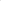 az ülés megnyitásának és bezárásának időpontját.A Képviselő-testület ülésének jegyzőkönyvét a polgármester, a jegyző és a két jegyzőkönyv hitelesítő írja alá. Az ülésről készült hangfelvételt 60 napig meg kell őrizni.A választópolgárok — a zárt ülés kivételével — betekinthetnek a Képviselő-testület ülésének jegyzőkönyvébe. A zárt ülésről külön jegyzőkönyvet kell készíteni.A jegyzőkönyvet egy példányban kell elkészíteni, melyhez csatolni kell a meghívót, a mellékleteket, az elfogadott rendeleteket, a jelenléti ívet, a képviselő kérelmére az általa írásban benyújtott hozzászólást.A jegyzőkönyvet és mellékleteit az e célra létrehozott elektronikus felületen keresztül, elektronikus úton, 15 napon belül meg kell küldeni a Győr-Moson-Sopron Megyei Kormányhivatal vezetőj ének. A jegyzőkönyveket évente be kell köttetni.Az önkormányzati rendeletalkotás16. SA Képviselő-testület törvény által nem szabályozott helyi társadalmi viszonyok rendezésére, továbbá törvény felhatalmazása alapján, annak végrehajtására önkormányzati rendeletet alkot.Rendeletet kell alkotni törvényi kötelezés alapján.Az önkormányzati rendelet alkotását kezdeményezhetik:a települési képviselők,az önkormányzat bizottsága,a polgármester, az alpolgármester, a jegyző,A kezdeményezést írásban a polgármesternél kell benyújtani, aki a rendelettervezet jegyző általi előkészítését követően a tervezetet a testület elé terjeszti.Az önkormányzati rendelet kihirdetése az önkormányzat hirdetőtábláján való kifiiggesztéssel történik.A jegyző köteles a hatályos rendeletek jegyzékét naprakész állapotban vezetni.Települési képvisel"17. S(l) A képviselőt a Mötv-ben és az SZMSZ-ben rögzített jogok és kötelezettségek illetik meg, illetve terhelik.A képviselő főbb jogai:részt vehet a Képviselő-testület döntéseinek előkészítésében, végrehajtásuk megszervezésében és ellenőrzésében,kezdeményezheti a polgármester, a bizottság átruházott hatáskörben, önkormányzati ügyben hozott döntésének képviselő-testületi felülvizsgálatát,a hivataltól igényelheti a képviselői munkájához szükséges tájékoztatást, illetőleg ügyviteli közreműködést,sürgős, azonnali intézkedést igénylő közérdekű ügyben kezdeményezheti a hivatal intézkedését, e) bizottsági ülésen tanácskozási joggal részt vehet.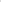 A képviselő főbb kötelezettségei:tevékeny részvétel a Képviselő-testület munkájában, a közéleti szerepvállalással járó felelősséggel,olyan magatartás tanúsítása, amely méltóvá teszi a közéleti tevékenységre, a választók bizalmára,felkérés alapján részvétel a testületi ülések előkészítésében, valamint a különböző vizsgálatokban,kapcsolattartás a választópolgárokkal, illetve a különböző önszerveződő lakossági közösségekkel,a tudomására jutott állami, szolgálati, üzleti és magántitok megőrzése, titoktartási kötelezettsége megbízatása lejárta után is fennáll,személyes érintettség bejelentése,vagyonnyilatkozat benyújtása a törvényben meghatározottak szerint.A képviselő írásban vagy szóban köteles előre bejelenteni a polgármesternek vagy a bizottság elnökének, ha a képviselő-testület, vagy a bizottság ülésén való részvételben, illetve egyéb megbízatása teljesítésében akadályoztatva van.Amennyiben az önkormányzati képviselő a Mötv. 49. (l) bekezdésében előírt személyes érintettségének bejelentését elmulasztotta, akkor az erre irányuló indítvány esetén a Képviselő-testület soron következő ülésén dönt az önkormányzati képviselő egy havi tiszteletdíja megvonásáról.A Nemzetiségi Önkormányzat18. S(l) Az önkormányzat a nemzetiségi egyéni és közösségi jogok érvényesülése, a nemzetiséghez tartozók érdekeinek kifejezésre juttatása, különösen az anyanyelv ápolása, őrzése és gyarapítása, továbbá a nemzetiségek kulturális autonómiájának a nemzetiségi önkormányzatok által történő megvalósítása és megőrzése érdekében együttműködik a településen működő Roma Nemzetiségi Önkormányzattal.(2) A Képviselő-testület a nemzetiségek jogairól szóló 2011. évi CLXXIX. törvény szerint megállapodást köt a nemzetiségi önkormányzattal. A képviselő-testület a megállapodás alapján biztosítja a nemzetiségi önkormányzat részére a működéshez szükséges személyi és tárgyi feltételeket, a működéshez szükséges irodahelyiséget, eszközöket, rezsiköltséget. A nemzetiségi önkormányzat működését, döntéseinek előkészítését és végrehajtását a jegyző segíti. A nemzetiségi önkormányzat gazdálkodásával, iratkezelésével kapcsolatos nyilvántartási és adminisztratív feladatok ellátását a Szili Közös Önkormányzati Hivatal végzi.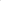 A Képviselő-testület bizottságai19. SA Képviselő-testület saját tagjai köréből, illetőleg külső tag bevonásával, meghatározott önkormányzati feladatok ellátására állandó vagy ideiglenes bizottságokat választ. A bizottsági tagok névsorát és lakcímét a 2. függelék tartalmazza.A bizottság elnökét és tagjainak több mint felét a települési képviselők közül kell választani.A bizottságok határozatképességére és határozathozatalára, a Képviselő-testületre vonatkozó szabályokat kell alkalmazni a döntéshozatalból való kizárást, a zárt ülést, a titoktartást illetően. A bizottság ülését az elnök hívja össze és vezeti, az ülésről jegyzőkönyvet kell készíteni, amelyet elektronikus formátumban a jegyző 15 napon belül megküld a kormányhivatalnak.Képviselő-testület a következő állandó bizottságokat hozza létre:Ügyrendi Bizottság, amely 3 képviselő tagból áll,Szociális Bizottság, mely 5 tagból áll, ebből 2 nem képviselő tag,Pénzügyi Bizottság, mely 3 képviselő tagból áll.A bizottság a belső működési szabályait az Mötv. és az SZMSZ. keretei között maga állapítja meg.A bizottságok ciklusonként legalább kettő alkalommal beszámolnak munkájukról a testületnek.Képviselő-testület nem határoz meg olyan előterjesztéseket amelyeket bizottság nyújt be, illetve amelyek a bizottság állásfoglalásával nyújthatók be a képviselő-testületnek.20. S (l) Az Ügyrendi Bizottság feladatai:ellátja a polgármesteri, alpolgármesteri, képviselői és hozzátartozói vagyonnyilatkozatok nyilvántartásával, ellenőrzésével, vizsgálatával kapcsolatos feladatokat,összeférhetetlenségi ügyek kezelése, és vizsgálata.(2) A vagyonnyilatkozat-tétellel kapcsolatban meghatározott további szabályokA vagyonnyilatkozat tételére kötelezett személy a nyilatkozatát az ügyrendi bizottság elnökének adja át. A vagyonnyilatkozatokat — az egyéb hivatali iratoktól elkülönítetten — a hivatal páncélszekrényében kell őrizni.Az ellenőrzésre irányuló eljárást a bizottság elnökénél kell írásban kezdeményezni. Az ellenőrzésre irányuló eljárás kezdeményezése esetén a bizottság elnöke 8 napon belüli időpontra írásos meghívóval hívja össze a bizottság ülését.Amennyiben az önkormányzati képviselő elmulasztja a nyilatkozat megtételét, a bizottság erről tényről értesíti a képviselő-testületet és a mulasztó képviselőt azzal, hogy a vagyonnyilatkozat benyújtásáig képviselői jogait nem gyakorolhatja.21. S A Pénzügyi Bizottság feladatai:véleményezi az éves költségvetési javaslatot, a gazdálkodásról készült beszámolókat, a költségvetési rendelet módosításokat, zárszámadást,közreműködik a költségvetési és zárszámadási rendelet, valamint a gazdasági program összeállításában,_ 9 _figyelemmel kíséri a költségvetési gazdálkodást, az önkormányzat vagyoni helyzetét,felkérésre véleményt nyilvánít az önkormányzatot érintő pénzügyekben,vizsgálja a hitelfelvétel indokait, gazdasági megalapozottságát,részt vesz az önkormányzati beruházásokkal kapcsolatos döntések előkészítésében,ellenőrzi a beruházások végrehajtását,költségvetési	ellenőrzéseket kezdeményezhet az önkormányzatnál	és intézményeinél,döntéseiről, megállapításairól a soron következő testületi ülésen tájékoztatja a képviselő-testületet.22. S A Szociális Bizottság feladatai:gyakorolja a Képviselő-testület által átruházott hatásköröket,véleményezi a szociálpolitikai tárgyú előterjesztéseket.A polgármester23. S(l) A polgármester tisztségét főállásban látja el.A polgármester ügyfélfogadási ideje: kedd 9-15 óra, amikor az állampolgárok közvetlenül fordulhatnak hozzá kérdéseikkel.A polgármester főbb feladatai a Képviselő-testület működésével kapcsolatban:képviseli az önkormányzatot, összehívja és vezeti a testületi üléseket,segíti a képviselők munkáját, szervezi a településfejlesztést és a közszolgáltatásokat, biztosítja a demokratikus helyi hatalomgyakorlás, a közakarat érvényesülését, gondoskodik a testület működésének nyilvánosságáról, helyi fórumok szervezéséről, kapcsolatot tart a lakosság különböző szervezeteivel.A hivatallal összefüggő főbb polgármesteri feladatokat a Mötv. 67. S-a tartalmazza.A polgármester az intézményhez nem tartozó munkavállalók, közalkalmazottak és a közfoglalkoztatottak tekintetében gyakorolja a munkáltatói jogokat.Képviselő-testület nem határoz meg olyan ügyet amelyben a polgármester döntést hozhat a Mötv. 68. S (2)-(3) bekezdése alapján.Az alpolgármester24. SA Képviselő-testület — a saját tagjai közül, a polgármester javaslatára, titkos szavazással a polgármester helyettesítésére, munkájának a segítésére I fő alpolgármestert választ.Az alpolgármester feladatait társadalmi megbízatásban látja el.A képviselő-testület hivatala25. S(l) A Képviselő-testület az önkormányzat működésével, valamint a polgármester vagy a jegyző feladat- és hatáskörébe tartozó ügyek döntésre való előkészítésével és végrehajtásával kapcsolatos feladatok ellátására és az önkormányzatok egymás közötti, valamint az állami szervekkel történő együttműködésének összehangolásáraRábapordány, Vág, Páli, Zsebeháza és Rábasebes községek önkormányzataival közös önkormányzati hivatalt hozott létre Szili Közös Önkormányzati Hivatal elnevezéssel.A jegyző Szil községben heti két alkalommal, hétfőn 13-16 óra között, valamint csütörtökön 8-12 óra között ügyfélfogadást tart.A jegyző köteles jelezni a jogszabálysértő döntéseket és a jogszabálysértő működést a képviselő-testület felé.A Közös Önkormányzati Hivatal szervezeti és működési szabályzatát a képviselőtestület határozattal hagyja jóvá. Közös Önkormányzati Hivatal Szervezeti és Működési Szabályzatát a 3. fiiggelék tartalmazza.A jegyzői tisztség betöltetlensége, illetve a jegyző tartós akadályoztatása esetén legfeljebb hat hónap időtartamra — a jegyzői feladatokat a Közös Önkormányzati Hivatal igazgatásszervező végzettségĹí köztisztviselője látja el.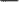 Az önkormányzat társulásaiSAz önkormányzat feladatainak hatékonyabb, célszerűbb, gazdaságosabb és ésszerűbb megoldása érdekében társulásokban vehet részt. A társulások létrehozását, szervezeti és működési rendjét rögzítő együttműködési megállapodások felsorolását a 4. függelék tartalmazza.LakosságifórumokSA Képviselő-testület lakossági fórumok szervezésével teremt lehetőséget az állampolgárok és közösségeik számára a helyi ügyekben való részvételre, véleménynyilvánításra, tájékoztatásra, közérdekű bejelentésre, javaslattételre.Fontosabb lakossági fórumok a közmeghallgatás és a falugyúlés.A Képviselő-testület szükség szerint, de legalább évente egy alkalommal közmeghallgatást tart, amelyen az állampolgárok és a településen működő különböző szervezeteik képviselői közérdekű ügyben a Képviselő-testülethez, a polgármesterhez, vagy a jegyzőhöz kérdéseket intézhetnek, illetőleg közérdekű javaslatokat tehetnek.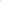 A polgármester előre meghatározott közérdekú tárgykörben, vagy a település életében kiemelkedő jelentőségú döntések sokoldalú előkészítése érdekében falugyúlést hívhat össze.Az önkormányzati gazdálkodás ellenőrzése28. SA Képviselő-testület az önkormányzat gazdálkodásának belső ellenőrzését egyedi megbízás alapján külső céggel biztosítja.Záró rendelkezések29. SEz a rendelet a kihirdetését követő napon lép hatályba.Hatályát vesztiSzil Község Önkormányzat Szervezeti és Működési Szabályzatáról szóló 20/2000.(XII.29.) önkormányzati rendelet,Szil Község Önkormányzat Szervezeti és Működési Szabályzatáról szóló 20/2000.(XII.29.) önkormányzati rendelet módosításáról szóló 12/2001.(IX.25.) önkormányzati rendelet,Szil Község Önkormányzat Szervezeti és Működési Szabályzatáról szóló 20/2000.(XII.29.) önkormányzati rendelet módosításáról szóló 13/2001.(X.26.) önkormányzati rendelet,Szil Község Önkormányzat Szervezeti és Működési Szabályzatáról szóló 20/2000.(XII.29.) önkormányzati rendelet módosításáról szóló 4/2002.(IV.23.) önkormányzati rendelet,Szil Község Önkormányzat Szervezeti és Működési Szabályzatáról szóló 20/2000.(XII.29.) önkormányzati rendelet módosításáról szóló 12/2002.(VIII.16.) önkormányzati rendelet,Szil Község Önkormányzat Szervezeti és Működési Szabályzatáról szóló 20/2000.(XII.29.) önkormányzati rendelet módosításáról szóló 14/2002.(X.31.) önkormányzati rendelet,Szil Község Önkormányzat Szervezeti és Működési Szabályzatáról szóló 20/2000.(XII.29.) önkormányzati rendelet módosításáról szóló 7/2003.(V.23.) önkormányzati rendelet,Szil Község Önkormányzat Szervezeti és Működési Szabályzatáról szóló 20/2000.(XII.29.) önkormányzati rendelet módosításáról szóló 6/2006.(111.30.) önkormányzati rendelet,Szil Község Önkormányzat Szervezeti és Működési Szabályzatáról szóló 20/2000.(XII.29.) önkormányzati rendelet módosításáról szóló 14/2006.(X.12.) önkormányzati rendelet,Szil Község Önkormányzat Szervezeti és Működési Szabályzatáról szóló 20/2000.(XII.29.) önkormányzati rendelet módosításáról szóló 7/2007.(IV.13.) önkormányzati rendelet,Szil Község Önkormányzat Szervezeti és Működési Szabályzatáról szóló 20/2000.(XII.29.) önkormányzati rendelet módosításáról szóló 5/2008.(IV.1 önkormányzati rendelet,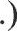 Szil Község Önkormányzat Szervezeti és Működési Szabályzatáról szóló 20/2000.(XII.29.) önkormányzati rendelet módosításáról szóló 18/2009.(XI.24.) önkormányzati rendelet,Szil Község Önkormányzat Szervezeti és Működési Szabályzatáról szóló 20/2000.(XII.29.) önkormányzati rendelet módosításáról szóló 8/2011.(VIII.18.) önkormányzati rendelet.Pető Attila jegyző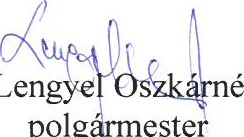 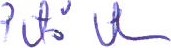 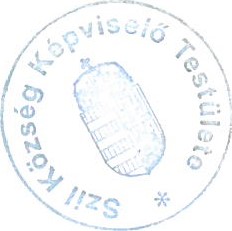 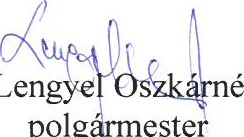 Záradék:A rendelet kihirdetése 2014. december 3-án megtörtént.Pető Attila jegyző Melléklet a 10/2014.(XII.3.) önkormányzati rendelethez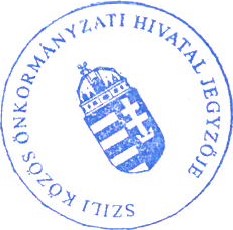 Átruházott hatáskörök jegyzékel. Polgármesterre átruházott hatáskörök:1.1 Helyi címer- és zászlóhasználat engedélyezéseI .2 Filmforgatás céljára történő közterület használattal kapcsolatos hatósági szerződés jóváhagyása.1.3 Közterület-használat engedélyezése,I .4 Temetési költségekhez való hozzájárulásként megállapított önkormányzati segély megállapítása,1.5 Ápolási díj megszüntetéseSzociális Bizottságra átruházott hatáskörök:Önkormányzati segély iránti kérelmek elbírálása,Önkormányzati segély címén juttatott szociális kölcsön kérelmek elbírálása,Adósságkezelési szolgáltatás megállapítása,Az 1993. évi III. törvény 17. S (5) bekezdésében meghatározott méltányosság gyakorlása,Születési támogatás megállapítása,Méltányossági közgyógyellátás megállapítása,Ápolási díj megállapítása,Szociális célú tüzelőanyag juttatás megállapítása.Jegyzőre átruházott hatáskörök:A közösségi együttélés alapvető szabályairól és ezek elmulasztásának jogkövetkezményeiről szóló rendelet alapján eljárás lefolytatása, közigazgatási bíráság kiszabása.l. függelékA képviselő-testület tagjai2. függelékUgyrendi Bizottság tagiaiSzociális Bizottság tagiai	Borzáné Pákai Tünde elnök	9326 szil, Árpád u. 91.Pénzügyi Bizottság tagjai4. függelékÖnkormányzati Társulásokl . Csorna Térségi Önkormányzatok TársulásaMosonmagyaróvári Nagytérségi Hulladékgazdálkodási Önkormányzati TársulásSzili Körzeti Ovodai TársulásKónyi Szociális és Gyermekjóléti TársulásLengyel Oszkárné polgármester9326 szil, Árpád u. 3.Perlaki Sándor alpolgármester9326 szil, Város u. 37.Borzáné Pákai Tünde9326 szil, Árpád u. 91.Domonkos Zsolt9326 szil, Hunyadi tér 8.Dr. Kollár Gábor9326 szil, Hunyadi tér 30.Németh Péter9326 szil, Petőfi u. I l .Szücs Kelemen9326 szil, Árpád u. 22.Dr. Kollár Gábor elnök9326 szil, Hunyadi tér 30.Szücs Kelemen9326 szil, Árpád u. 22.Németh Péter9326 szil, Petőfi u. 11.Németh Péter9326 szil, Petőfi u. I l .Domonkos Zsolt9326 szil, Hunyadi tér 8.Majsa Imréné9326 szil, Árpád u. 106.Balogh Csaba9326 szil, Fő u. 105.Szücs Kelemen elnök9326 szil, Árpád u. 22.Domonkos Zsolt9326 szil, Hunyadi tér 8.Dr. Kollár Gábor9326 szil, Hunyadi tér 30.